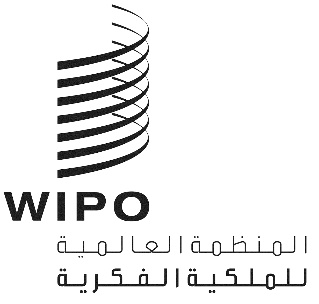 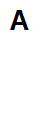 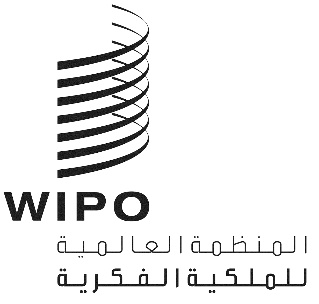 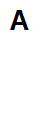 A/62/4 REV.الأصل: بالإنكليزيةالتاريخ:20 سبتمبر 2021جمعيات الدول الأعضاء في الويبوسلسلة الاجتماعات الثانية والستونجنيف، من 4 إلى 8 أكتوبر 2021تحديث قائمة المنظمات غير الحكومية المتمتعة بصفة مراقب لدى الويبووثيقة من إعداد الأمانة العامةمقدمةنظرت الجمعيات خلال سلسلة الاجتماعات الثامنة والخمسين لجمعيات الدول الأعضاء في المنظمة العالمية للملكية الفكرية (الويبو) والاتحادات التي تديرها الويبو (الجمعيات)، التي عقدت في الفترة الممتدة من 24 سبتمبر إلى 2 أكتوبر 2018، بإيجابية إلى النهج الوارد في الوثيقة A/58/8 بعنوان "تحديث قائمة المنظمات غير الحكومية المعتمدة بصفة مراقب في الويبو". وقدمت الوثيقة المذكورة تحليلاً للمنحى التصاعدي لعدد المنظمات غير الحكومية التي قبلتها الجمعيات بصفة مراقب على مدى العقدين الماضيين، فضلاً عن معدلات مشاركة المراقبين في اجتماعات الجمعيات ولجان الويبو؛ واستحدثت كذلك إجراءً لتحديث قائمة مراقبي المنظمات غير الحكومية من أجل التخفيف من التحديات المرتبطة بالزيادة (انظر إلى الفقرتين 25 و26 من الوثيقتين A/58/8 وA/58/11). وستقدم الأمانة، عقب ذلك، تقريرا إلى الجمعيات عن نتيجة تحديث قائمة المنظمات غير الحكومية المتمتعة بصفة مراقب، أي نتائج الاستقصاء، فضلا عن أي تنقيحات قد تُجرى، وهي الغاية المنشودة من هذه الوثيقة.عملية التحديثبناءً على القرار المذكور أعلاه، اتخذت الأمانة عدة خطوات، على النحو المحدد في الوثيقة A/58/8 الفقرة 10، لتحديد المنظمات غير الحكومية التي أوقفت نشاطها أو تلك التي لم تعد مهتمة بالمشاركة في دورات الجمعيات ولجان الويبو.وزعت الأمانة، في مايو 2019، استقصاء مبدئياً من خلال المذكرة C. N 3904، تطلب بمقتضاه من جميع المنظمات غير الحكومية المتمتعة بصفة مراقب لدى الويبو، والمدرجة في مرفق الوثيقة. A/58/INF/1Rev، والتي لم تشارك في الجمعيات أو لجان الويبو خلال الفترة بين عامي 2013 و 2017، لتأكيد اهتمامها المتواصل بالعمل لدى الويبو ورغبتها في الإبقاء على وضعها كمراقب.وأعقب هذا التبليغ التمهيدي مذكرتان تذكيريتان، المذكرة C. N 3925 و4045، أرسلتا في ديسمبر 2019 ونوفمبر 2020 على التوالي، وُجّهتا إلى منظمات غير حكومية لم تردّ بعد على المذكرة. وأرسلت مذكرة تذكيرية ثالثة إضافية في مارس 2021 إلى مجموعة من المنظمات غير الحكومية التي تخلفت عن الرد على أي من المذكرات الثلاث السابقة حيث توصلت الأمانة إلى تفاصيل اتصال جديدة أو إضافية بشأنها.وأخيرًا، أبلغت الأمانة المنظمات غير الحكومية المعنية، أي تلك التي لم ترد على أي من المذكرات المذكورة أعلاه، بمقتضى المذكرة C. N 4067، الصادرة بتاريخ 19 أبريل 2021، وفقًا للقرار المذكور أعلاه الذي اعتمدته الجمعيات في عام 2018، أن تخلف المنظمات المعنية عن الرد على أي من الاستقصاءات وتبليغات المتابعة، قد اعتبر مؤشرا على عدم رغبة المنظمات غير الحكومية المعنية في الإبقاء على مركزها كمراقب لدى الويبو.  وعليه، تقرر شطبها من قائمة المنظمات المتمتعة بصفة مراقب لدى الويبو في 16 أبريل 2021.وأُبلغت المنظمات غير الحكومية المعنية أيضًا أن هذا الشطب لا يؤثر على وضع المنظمة كمراقب خاص في أي لجنة تابعة للويبو وأنه قد جرى تفعيل "مبدأ الاستعادة" والذي يُجيز للمنظمات غير الحكومية المعنية أن تطلب استئناف صفة مراقب في الويبو، بدون تقديم طلب التمتع بصفة مراقب من جديد، في غضون عام واحد من شطبها من القائمة، أي بحلول 16 أبريل 2022. النتائجتماشياً مع إجراء التحديث الموصوف أعلاه، حددت الأمانة 168 منظمة غير حكومية، من إجمالي 341 منظمة غير حكومية جرى تمتيعها بصفة مراقب لدى الويبو اعتبارًا من 2017، والتي لم تشارك في دورات الجمعيات أو لجان الويبو خلال الفترة الممتدة بين 2013 و2017. وباستكمال عملية التحديث، كان قد ورد ردّ 64 منظمة غير حكومية (38 في المائة) من المجموعة المستهدفة المكونة من 168 منظمة غير حكومية، على الاستقصاء وزوّدت الأمانة بمعلومات اتصال محدثة. واستخدمت هذه المعلومات لتحديث الوثائق وقواعد البيانات ذات الصلة المتعلقة بالمراقبين لدى الويبو. وقد عبّرت الغالبية العظمى، حوالي 95 في المائة من المنظمات غير الحكومية التي ردت على الاستقصاء، عن رغبتها في الإبقاء على صفة مراقب، في حين طلب حوالي 5 في المائة فقط من المنظمات غير الحكومية صراحة شطبها من قائمة المراقبين. ونتيجة لذلك، حذفت هذه المنظمات من قائمة المراقبين فضلا عن جميع المنظمات غير الحكومية التي لم ترد على أي من المذكرات المرسلة، - ما مجموعه 107 منظمة غير حكومية (حوالي 64 في المائة) من المجموعة المستهدفة المكونة من 168 منظمة غير حكومية.  وطلبت، حتى الآن، منظمتان غير حكوميتان من أصل 107 منظمة غير حكومية جرى شطبها استئناف مركزها كمراقب متذرعتين بـ "مبدأ الاستعادة" وبالتالي أعيد إدراجهما في قائمة المراقبين. وبحساب المنظمات غير الحكومية المتمتعة بصفة مراقب حديثًا في السنوات 2018 و 2019 و 2020، بلغ مجموع المنظمات التي منحتها الجمعيات حاليًا صفة مراقب لدى الويبو 268 منظمة غير حكومية، تتألف من 189 منظمة دولية و 79 منظمة وطنية.إن جمعيات الويبو مدعوة، كلّ فيما يعنيه، إلى الإحاطة علماً بالوثيقة المعنونة "تحديث قائمة المنظمات غير الحكومية المتمتعة بصفة مراقب لدى الويبو" (الوثيقة A/62/4 Rev.)[يلي ذلك المرفق]ميثاق: حصة المنظمات غير الحكومية المتمتعة بصفة مراقب، المستهدفة في عملية التحديث، سواء تلك التي أبقيَ عليها في نهاية المطاف، أو التي شُطبت من القائمة على التوالي، بصفتها مراقب (بما في ذلك المنظمات غير الحكومية التي استأنفت وضعها كمراقب)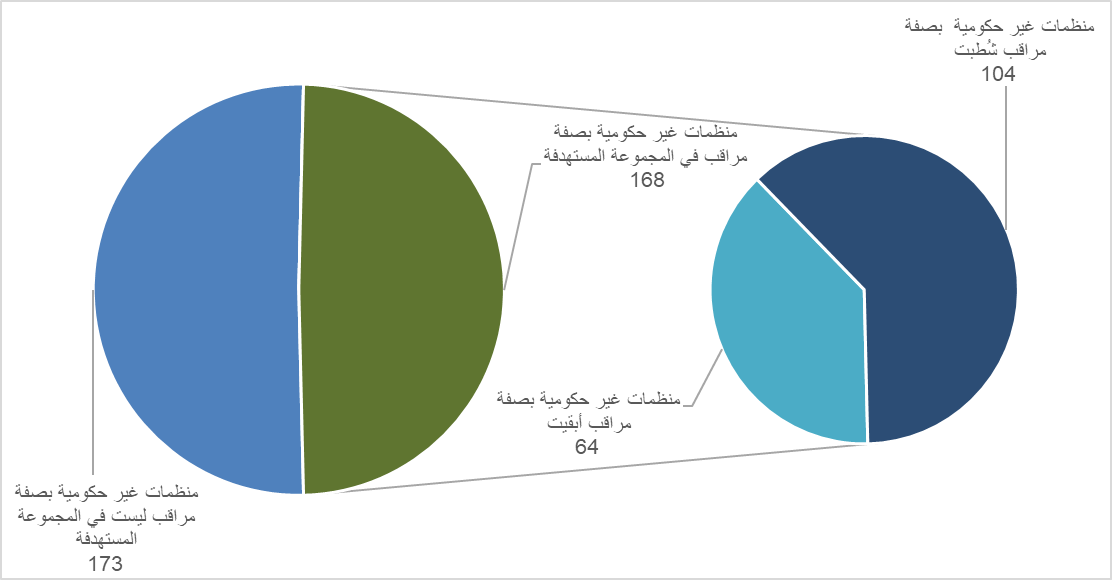 الجدول (ألف): قائمة المنظمات غير الحكومية الدولية التي شُطبت من قائمة المراقبينالجدول (باء): المنظمات غير الحكومية الوطنية التي شطبت من قائمة المراقبينالجدول (جيم): المنظمات غير الحكومية الدولية التي استعادت صفة مراقب بناء على الطلبالجدول (دال): المنظمات غير الحكومية الوطنية التي استعادت صفة مراقب بناء على الطلب[نهاية المرفق والوثيقة] اسم المنظمة غير الحكومية الدوليةمنظمة العمل من أجل المعونةالمجلس الأفريقي الآسيوي للكتابمنظمة المجتمع المدني ألفا-ريديالاتحاد العربي لحماية حقوق الملكية الفكريةالجمعية العربية للملكية الفكرية (استعادت صفة مراقب، انظر "الجدول ج")رابطة الإنترنت لآسيا والمحيط الهادئرابطة حماية الملكية الصناعية في الوطن العربيرابطة IQSensatoرابطة الإذاعات الأوروبيةرابطة تعزيز الملكية الفكرية في أفريقيااتحاد البث الكاريبيمركز قوانين وسياسات الابتكارالائتلاف من أجل حقوق الملكية الفكريةلجنة المعاهد الوطنية لوكلاء الملكية الفكريةخبراء الكمبيوتر من أجل المسؤولية الاجتماعيةالمجلس الفرانكفوني للأغنيةالمنظمة غير الحكومية الدولية للمستهلكينكيان إدارة حقوق المنتجين في المجال السمعي البصريالتحالف الأوروبي لوكالات الصحافةالرابطة الأوروبية للاتصالات الكبليةتحالف المؤلفين الموسيقيين وكتاب الأغاني الأوروبيينمنظمة المستهلكين الأوروبيةالمجلس الأوروبي لغرف التجارة الأمريكيةالرابطة الأوروبية لحماية المحاصيلالاتحاد الأوروبي لوكلاء الصناعة في الملكية الصناعيةتحالف شركات السينما الأوروبيةالرابطة الأوروبية للأدوية الجنيسةالرابطة الأوروبية لإدارة البحوث الصناعيةالرابطة الأوروبية لصناعة تكنولوجيا المعلومات والاتصالاتالمجلس الأوروبي لصناعة الأشرطةاتحاد مديري المجال السمعي البصري الأوروبياتحاد كتاب السيناريو في أوروبامؤسسة الهياكل الأساسية للمعلومات المجانيةجمعية هيباتيا الثقافيةمنظمة التلفزيون الأيبيرية الأمريكيةالرابطة الدولية المستقلة لمنتجي الأفلام معهد الحقوق المجتمعيةالرابطة الدولية للإعلاناتالمنظمة الدولية للنقل الجويالتحالف الدولي لرابطات الأوركستراالتحالف الدولي لمكافحة التزوير.الرابطة الدولية للبحوث في مجال الاتصال الجماهيريالرابطة الدولية للفنونالرابطة الدولية لمؤلفي القصص المصورة والرسوم المتحركةالرابطة الدولية لمترجمي المؤتمراتالرابطة الدولية لمحامي  قطاع البرامج الترفيهيةالرابطة الدولية لمحامي قطاع تكنولوجيا المعلوماتالرابطة الدولية للمحامينلجنة الحقوقيين الدوليةالمائدة المستديرة للاتصالات الدوليةالاتحاد الدولي للعمال الفنيين والمفكرينالشركة الدولية لحق المؤلف المجلس الدولي للرقصالاتحاد الدولي لرابطات موزعي الأفلامالاتحاد الدولي لمهندسي الديكور الداخلي / مصممي الديكور الداخليالاتحاد الدولي لمكاتب القصاصة الصحفية والمراقبة الإعلاميةالرابطة الدولية لحقوق الامتيازالرابطة الدولية للفنادق والمطاعمالمعهد الدولي للاتصالاتالتحالف الدولي للملكية الفكريةرابطة القانون الدوليالمنتدى الدولي لمديري قطاع الموسيقى المنظمة الدولية لجمعيات الفنادق والمطاعمالمنظمة الدولية للصحفيينالمنظمة الدولية لفناني الأداءجمعية الشعر الدولية من أجل السلامشبكة السياسة الدوليةالنقابة الدولية للكتاب اتحاد أمريكا اللاتينية لناشري الموسيقىمعهد أمريكا اللاتينية للتكنولوجيا المتقدمة وعلوم الكمبيوتر والقانونجمعية خبراء التراخيص (دولية)منظمة حقوق المؤلف الأيبيرية الأمريكية. (استعادت صفة مراقب، انظر(ي) الجدول جيم)مستشارو الملكية الفكرية للمصلحة العامةالحقوق والديمقراطيةالمعهد الملكي للشؤون الدولية (تشاتام هاوس)الجمعية الاسكندنافية لمحامي قطاع البراءات شبكة حق المؤلف في جنوب وشرق إفريقياجمعية المكتبات الخاصةالجمعية الملكية لتشجيع الفنون والصناعات والتجارة تحالف النشر العلمي والموارد الأكاديميةاتحاد الصحفيين الأفارقةالاتحاد العالمي للمعلنين3 ← التجارة - حقوق الإنسان - الاقتصاد العادلاسم المنظمة غير الحكومية الوطنيةمؤسسة التحالف من أجل استغلال الفرص العالميةتحالف الصناعة الحيوية الأمريكيةجمعية أبي رقراقجمعية النهوض بالابتكار العلميالرابطة الوطنية لفناني الأداءالمركز البرازيلي للعلاقات الدوليةمركز مجتمع المعلومات والملكية الفكريةتحالف حقوق المبدعينمركز EXIT - مركز دعم أعمال تكنولوجيا المعلوماتمؤسسة جيتوليو فارغاسمؤسسة نشر المعرفة والتنمية المستدامة المجانيةفحص طبينادي أعمال الابتكارمعهد القانون التجاري الدولي والتنميةاليسار للملكية الفكريةالشبكة الكورية التقدميةالرابطة الوطنية المكسيكية لصانعي المستحضرات الصيدلانيةالمجلس الأمريكي لأرشيف الصور معهد جنوب إفريقيا لقانون الملكية الفكريةالرابطة السورية للملكية الفكريةالجمعية الدولية للملكية الفكريةجمعية المكتبات الإيطاليةالرابطة الكورية لوكلاء قطاع البراءات (استعادت صفة مراقب، انظر (ي) الجدول دال)الرابطة الأمريكية للاتصالات اسم المنظمة غير الحكومية الدوليةالمجمع العربي للملكية الفكريةمنظمة حقوق المؤلف الأيبيرية الأمريكيةاسم المنظمة غير الحكومية الوطنيةالرابطة الكورية لوكلاء قطاع البراءات